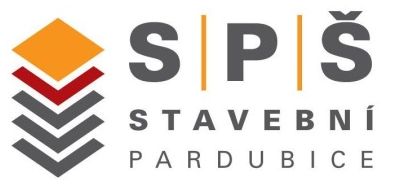 Střední průmyslová škola stavební PardubiceSokolovská 150, 533 54 Rybitvívyzývá v souladu se zákonem č. 134/2016 Sb. Zákon o zadávání veřejných zakázek k podání nabídky na výběr dodavatele na veřejnou zakázku malého rozsahu:Dodávka a montáž vybavení domova mládežeČj. SPŠS/1104/2023Zadavatel: Název:		Střední průmyslová škola stavební Pardubice,Právní forma:	příspěvková organizace Pardubického krajeSídlo:		Sokolovská 150, 533 54 Rybitví,IČ:			00191191Jednající:	Mgr. Renatou Petružálkovou, ředitelka školyKontaktní osoba: Jméno:	Lenka Francouzovátel.: 		+ 420 607 025 809 e-mail: 	francouzova@spsstavebni.czPodmínky soutěže:Předmět plnění veřejné zakázky:dodávka a montáž 8 kusů dřevěných postelí s úložným prostorem Specifikace: viz Příloha č.1Zadávací dokumentace:Příloha č. 1 výzvy, uveřejnění na webu školy: www.spsstavebni.czZpůsob podávání nabídek: Datum vyhlášení veřejné zakázky: 25. 5. 2023. Uchazeči mohou své nabídky předkládat od 26. 5. 2023 do 6. 6. 2023 do 10.00 hodin, datovou schránkou nebo osobně, v uzavřených, neporušených a neprůhledných obálkách označených: „Neotvírat – veřejná zakázka, Dodávka a montáž vybavení domova mládeže“, na adresu: Střední průmyslová škola stavební Pardubice, Sokolovská 150, 533 54 Rybitví. Při osobním dodání je nutno nabídku odevzdat v kanceláři asistentky ředitelky školy – I. patro administrativní budovy.Nabídku je nutné podat tak, aby byla do konce stanovené lhůty pro podání nabídek doručena zadavateli. Nabídky, které budou zadavateli doručeny po skončení této lhůty, budou vyřazeny a nebudou zadavatelem hodnoceny.Lhůta, po kterou jsou uchazeči svými nabídkami vázáni: Je po celou dobu plnění zakázky. Požadavky na prokázání kvalifikačních předpokladů:       Jsou součástí zadávací dokumentace.Údaje o hodnotících kritériích:Jediným hodnotícím kritériem je nejnižší nabídková cena bez DPH. Váha kritérií je 100%. Nabídky budou hodnoceny dle nabídkové ceny v Kč bez DPH od nejnižší po nejvyšší. Vítěznou nabídkou bude nabídka s nejnižší nabídkovou cenou bez DPH.Možnost zrušení zadávacího řízení:Kdykoliv na základě rozhodnutí zadavatele.Příloha č. 1: Zadávací dokumentaceV Rybitví dne 25. 5. 2023                                                                   Mgr. Renata Petružálková                                                               ředitelka         Střední průmyslová škola stavební PardubiceVyvěšeno dne: 25. 5. 2023Sejmuto dne: 6. 6. 2023